PRZEDSZKOLE ODDZIAŁ I30.06.2020TEMAT TYGODNIA: LETNIE ZABAWYTo już nasze ostatnie spotkanie. Dziękuję za wszystko, za to, że cały czas byliście Państwo obecni, za trud włożony w zdalne nauczanie dzieci w domu, za dzielenie się osiągnięciami dzieci  na naszym facebooku. Życzę byście drodzy Państwo w tych letnich, wakacyjnych miesiącach znaleźli chwilę na rodzinny wypoczynek, na ulubioną aktywność, na realizowanie marzeń.Rodzice – dziękuję!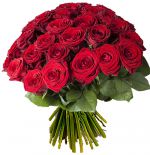 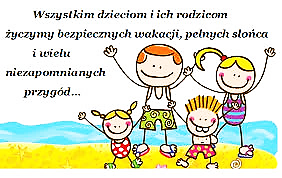 Wychowawca p. Beatahttps://biteable.com/watch/rodzice-doceniamy-wasz-pracaj-copy-2560081?fbclid=IwAR2EYfaIC9bLcVdK4ukuAOSaxiPQbWMzhdt0Pwd09mp54hIj9WY2j0-„Co mam włożyć?” – zabawa słowno - ruchowa Rodzic mówi…Kiedy ciepło jest na dworze, to ja …. (klapki, kąpielówki, spodenki…) sobie włożę – a dziecko wymienia (wybiera) jeden element ubrania np. klapki, Rodzic kontynuuje…Raz - dwa - trzy, raz - dwa- trzy, jak to włożyć? Pokaż mi. -  dziecko naśladuje gest wkładania wymienionej części ubioru.Mam nadzieje, że będziecie pamiętać o zasadach  bezpieczeństwa podczas wakacji…W lesie – zachowujemy się cicho, nie straszymy zwierząt, nie niszczymy roślin, nie zbliżamy się do dzikich zwierząt, nie zbieramy nieznanych grzybów, nie zrywamy nieznanych roślin.Nad wodą (nad morzem, nad jeziorem) – kąpiemy się w miejscach wyznaczonych, w obecności dorosłych, zwracamy uwagę na kolor flagi, nie skaczemy „na głowę” do nieznanej wody, nie biegamy po pomostach, bo możemy się poślizgnąćW górach – chodzimy po wyznaczonych szlakach, zwracamy uwagę na pogodę, która w górach jest bardzo zmienna, nie krzyczymyW mieście – bawimy się z daleka od ulicy, nie bierzemy do rąk nieznanych przedmiotów.W czasie upałów nosimy okrycie chroniące głowę: czapkę/kapelusz.                                           Przed wyjściem na słońce smarujemy skórę specjalnym kremem. Ubieramy się stosownie do miejsca i pogody, pijemy dużo wodyNie rozmawiamy z obcymi osobami i nie ufamy im. Nie przyjmuj od nich prezentów, nie oddalaj się z nieznajomym.Przypomnienie numerów alarmowych…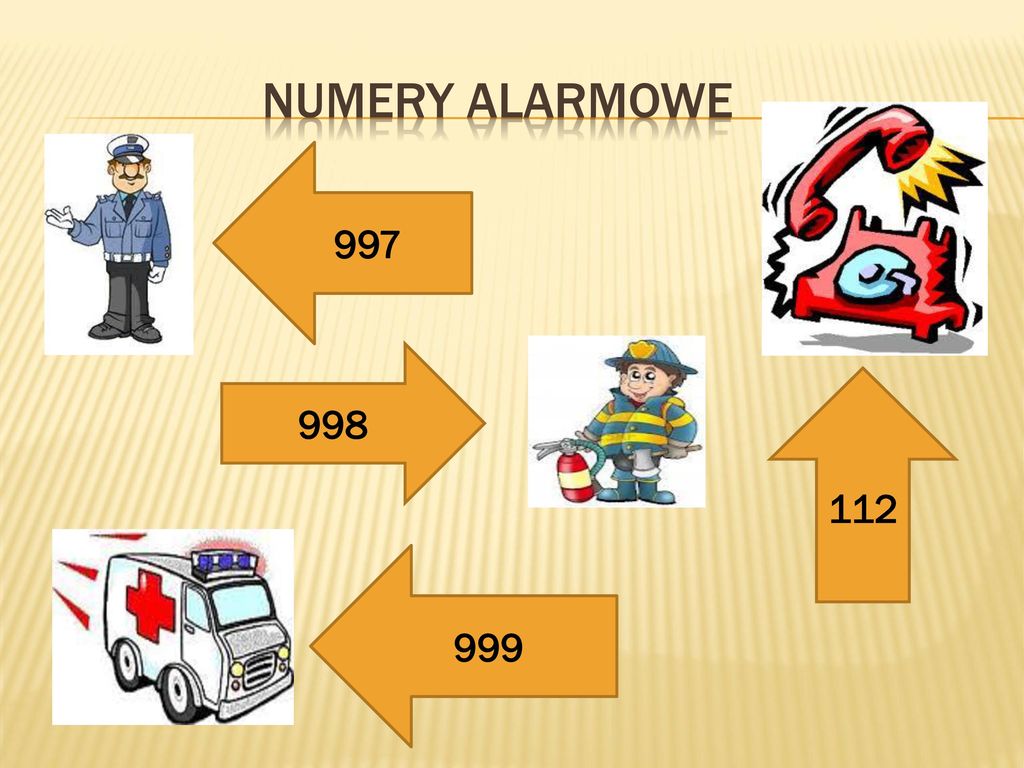 BRAWO! Wiedziałam, że znacie wszystkie zasady spędzania bezpiecznych wakacji oraz ważne numery telefonów. Jesteście przygotowani do wakacji, bądźcie ostrożni, cieszcie się słońcem, wodą, przeżywajcie przygody i wracajcie cali i zdrowi we wrześniu do przedszkola.Bolek i Lolek na wakacjach "Pierwszy dzień wakacji"https://www.youtube.com/watch?v=htRoACMUmM4kolorowanki na wakacje…https://miastodzieci.pl/kolorowanki/k/lato-i-wakacje/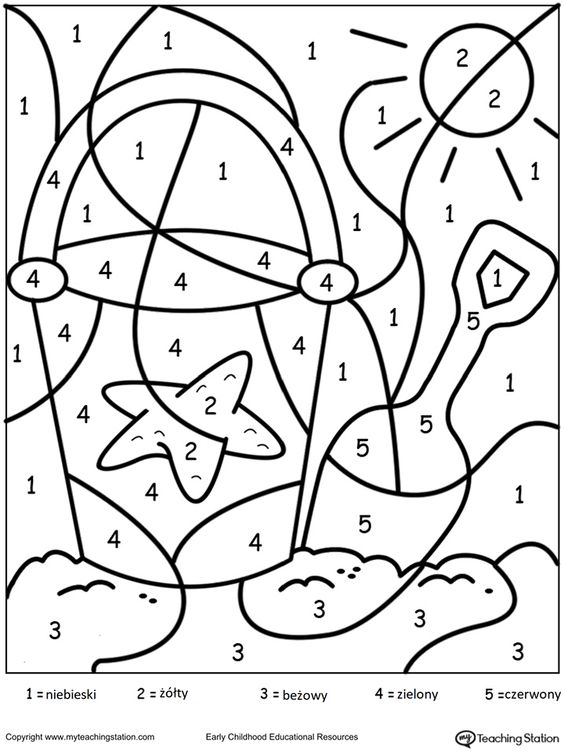 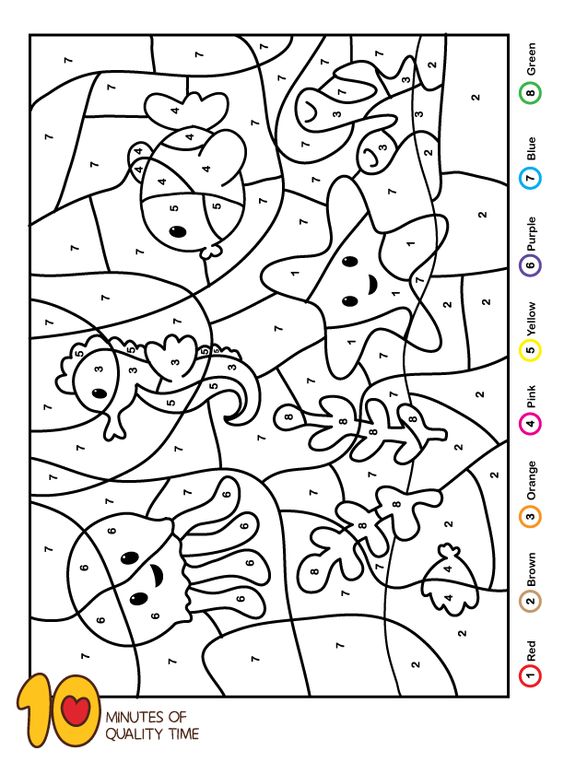 